An example data logging experimental setup to determine the angular velocity of gears.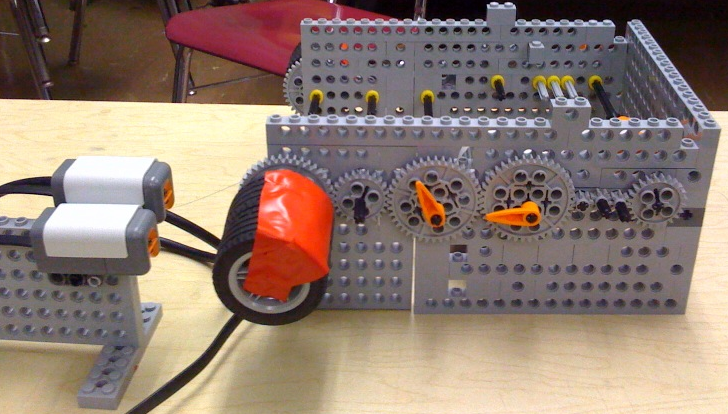 